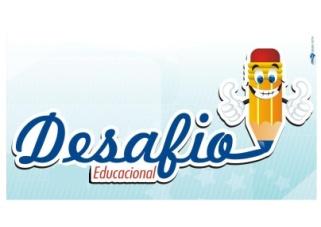 DESAFIO EDUCACIONALRua: Guia Lopes, n° 363, Bairro Amambaí – Campo Grande / MSTel: (67) 3028-4298 / (67) 98111-1967LISTA DE MATERIALMATERNAL I MATERIAL DIDÁTICO:USO PESSOAL:01 brinquedo pedagógico novo (adequado para a idade/ Pedimos que não seja de E.V.A.) 02 caixas de lápis de cor com 12 unidades (gigante)02 caixas de canetinha colorida ponta grossa02 caixas de gizão de cera 02 caixas de pintura a dedo 04 caixas de massinha01 resma A4 (branco)05 pares de olhos móveis (nº 16 ou 18)03 tubos de cola branca02 canetas para quadro branco (preta) 01 tela pequena 18X2404 pastas trilho 03 metros de TNT 08 placas de EVA (4 douradas e 4 verdes)02 bloco de filipinho 120g04 folhas de celofane (cores variadas)02 folhas de papel crepom (cores variadas)01 pacote de palito de picolé02 pacote de palito de churrasco01 pincel para pintura nº 1405 tubinhos de colo quente01 mochilaLIVROS:- Livro didático: COLEÇÃO - BRINCANDO COM - Meu primeiro livro. - Editora do Brasil 02 livros infantis adequados para idade.MATERIAL DE HIGIENE:01 toalha de banho com nome01 lençol com nome 01 babadorOs itens citados abaixo permanecem na escola para uso pessoal do aluno (a):01 escova de dente com protetor (quando necessária será trocada)01 sabonete líquido infantil  01 creme dental infantil  01 xampu10 caixas de lenço de papel 01 copo com tampinha (suco e água)01 copo com tampinha ou mamadeira (leite)01 chupeta (se a criança usa)01 porta chupeta (se usa chupeta é obrigatório)01 caixa organizadora transparente de 30 cm01 trocador de fraldas plástico01 pomada de assadura 01 Sacola plástica diariamenteFralda descartável e lenço umedecido *Todos os materiais pessoais deverão estar identificados.  